We, *                    hereby apply for the renewal of an IAAF Product Certificate for:*name of company if different from below Competition Throwing Implement	     Competition Track and Field Equipment*as it should appear on the CertificateWe are:    Manufacturer                                   Manufacturer taken over/merged **                  Company from the same group     Company requesting a Private Label**Manufacturer has been taken over or merged with another company*as it should appear on the CertificateAttached Documents: 	In the case of applications to renew the certification of hammer cages, landing areas, steeplechase barriers and hurdles, list of facilities in which the competition equipment has been used or installed in the previous four years.    	Letter of authorisation (for Private Label only)	Please issue an invoice as per the details hereunder:If there is a special requirement for the invoicing, please add: We certify that the specification of the Product certified by the IAAF under the above number has remained unchanged from the date of the original application for certification. We have read the conditions in the IAAF Certification System Procedures and accept those conditions and undertake to respect all IAAF Advertising Rules and Regulations currently in place in respect of the product covered by this certificate.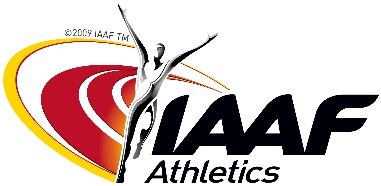 IAAF CERTIFICATION SYSTEMIMPLEMENTS & EQUIPMENT CERTIFICATION RENEWAL APPLICATION This form must be sent to: technicalofficer@iaaf.orgConditions of application & fees are in the IAAF Certification System Procedures: www.iaaf.orgProduct Trade Name*Catalogue number*Colour*Certification NumberName of company*AddressPostal (ZIP) codeCityState or provinceCountryTelephoneEmailName of companyAddressPostal (ZIP) codeCityState or provinceCountryDatePositionNameSignature